Den lille hjælper 1Positionssystem ....................................................................................................s. 4 De tre matematik sprog .........................................................................................s. 4Positive tal.............................................................................................................s. 4 Negative tal ...........................................................................................................s. 4Hele tal .................................................................................................................s. 4Potenser ................................................................................................................s. 4Kvadrattal .............................................................................................................s. 5Parentes ................................................................................................................s. 6Parentesregler........................................................................................................s. 6  Primtal ..................................................................................................................s. 6Addition (lægge sammen) også med decimaltal ...................................................s. 7 Addition (lægge sammen) med decimaltal ...........................................................s. 7 Subtraktion (trække fra) også med decimaltal ......................................................s. 7 Subtraktion (trække fra) med decimaltal ..............................................................s. 7 Multiplikation (gange) ..........................................................................................s. 8Opstilling til gange med et eller flere ciffer .........................................................s. 9Multiplikation (gange) med decimaltal ................................................................s. 8Opstilling til gange med et ciffer ..........................................................................s. 9Opstilling til gange med flere ciffer .....................................................................s. 9Multiplikation (gange) med anden metode ..........................................................s. 10Division (at dele) med kort metode ......................................................................s. 10Division (at dele) med kort metode med decimaler .............................................s. 11Division (at dele) med store tal ved hjælp af brøktal ...........................................s. 11Multiplikation og division med positive og negative tal ......................................s. 12Brøker ...................................................................................................................s. 13Forkorte og forlænge brøker .................................................................................s. 13Lægge brøker sammen ..........................................................................................s. 14Brøker, der ikke har samme nævner lægges sammen ...........................................s. 14Trækker brøker fra hinanden .................................................................................s. 14Brøker, der ikke har samme nævner ......................................................................s. 15Brøker ganget eller divideret med et helt tal .........................................................s. 15To brøker ganget eller divideret med hinanden .....................................................s. 15Regnereglerne samlet .............................................................................................s. 16Procent ....................................................................................................................s. 17Brøker, procent og decimaltal ................................................................................s. 19Geometriske figurer ...............................................................................................s. 20Længde, areal & rumfang ......................................................................................s. 21Areal af: Trekant, rektangel, trapez, parallelogram og cirklen ..............................s. 22Areal & overfladeareal ...........................................................................................s. 24Omkreds .................................................................................................................s. 24Rumfang .................................................................................................................s. 23Rumlige figurer (Kasse, prisme, cylinder, kegle, pyramide og kugle) ..................s. 23Positionssystem Tallet 14578 kan opdeles i følgende Titusinder 	Tusinder 	hundrede 	tier 	ener      1		     4		     5		 7	 8 Tallet 4,7683 kan opdeles i følgende Ener 	tiende-dele 	hundrede-dele 		tusinde-dele 		ti-tusinde-dele   4	      7		        6		      8			        3 De tre matematik sprog  Man kan sige at matematik kan vises i tre forskellige sprog: procent, brøktal, og decimaltal 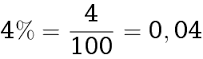 Positive tal Positive tal er større end 0 			 Negative tal Negative tal er mindre end 0 -2 + 8 = (tænk på en termostat – minus 2 grader så bliver det 8 grader varmere) = + 6Hele tal Alle hele tal, både positive, negative og 0. F.eks. –3, -2, -1, 0, 1, 2, 3 Potenser
En potens er en talstørrelse, der er skrevet på formen an, hvor a kaldes roden og n eksponenten. Tallet a ganges med sig selv det antal gange som n viser. Eksempler.
43 = 4*4*4 = 64 25= 2*2*2*2*2 = 32 Potens regneregler: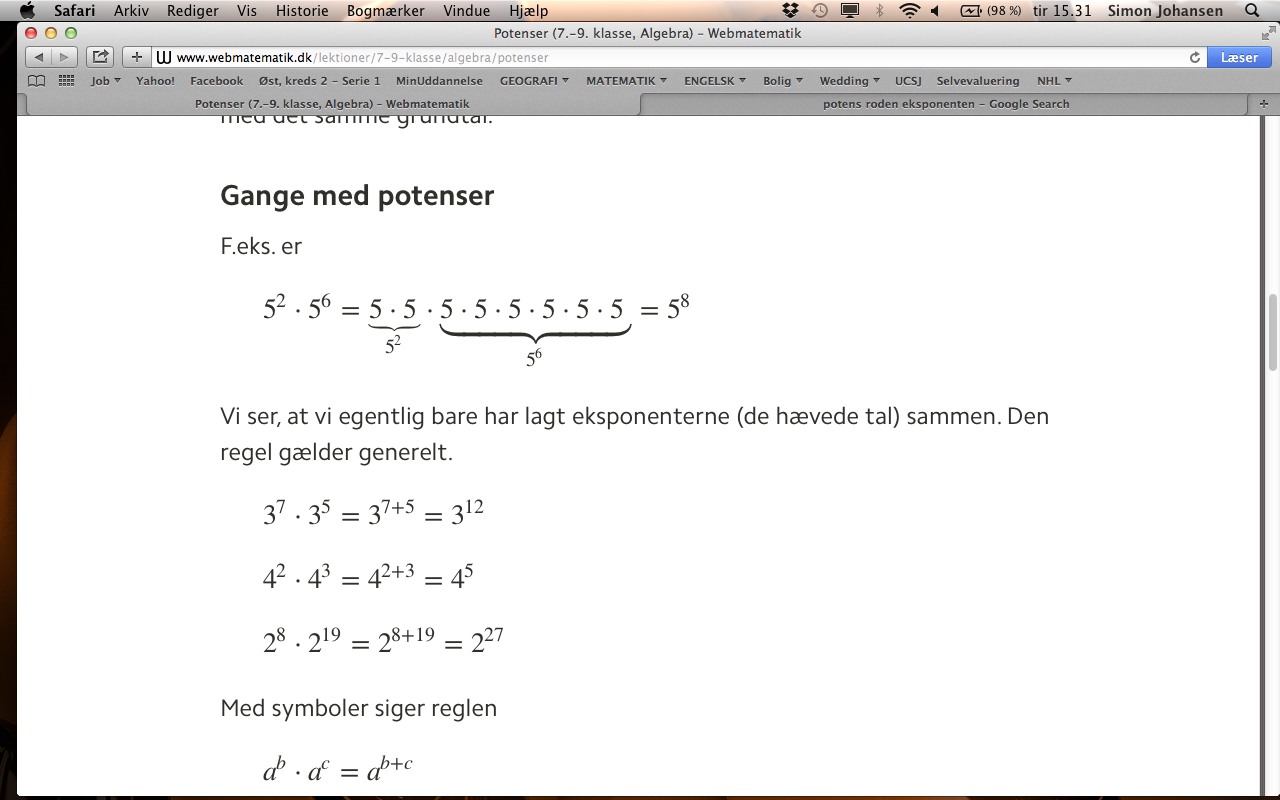 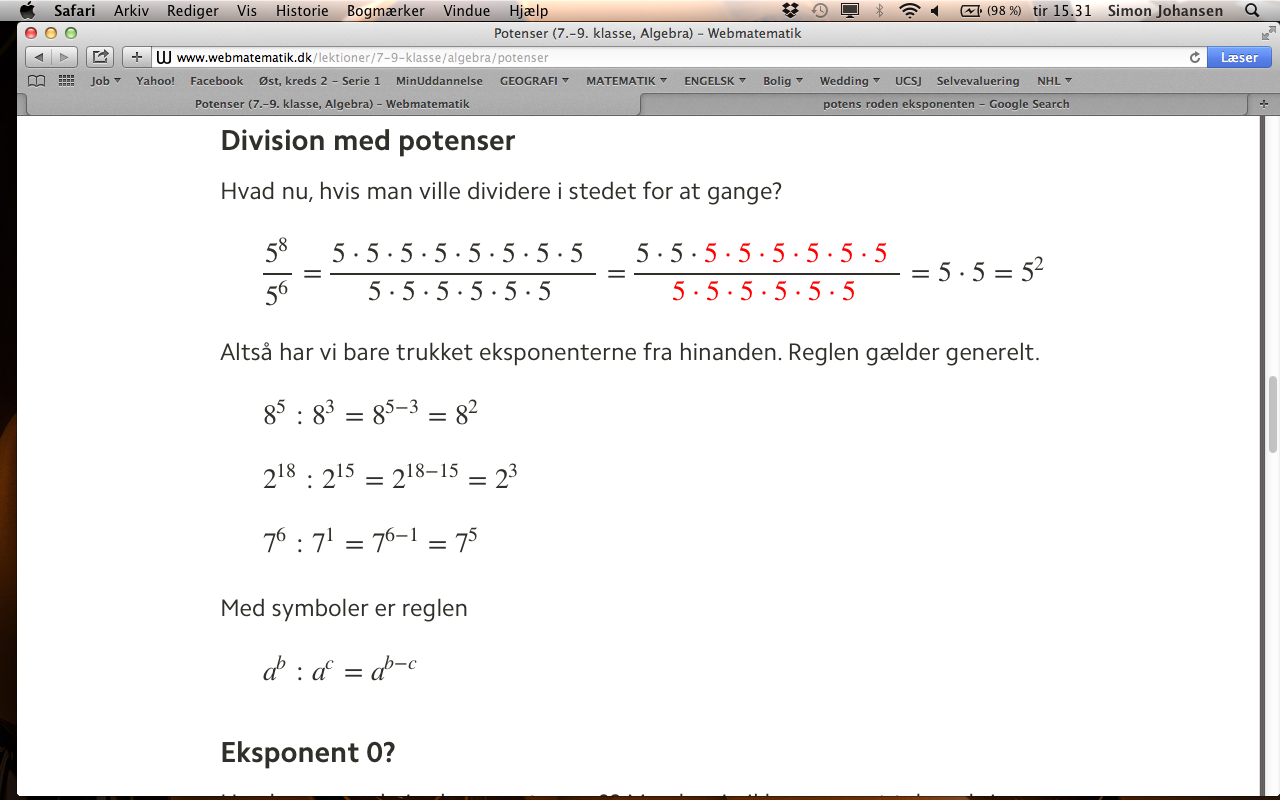 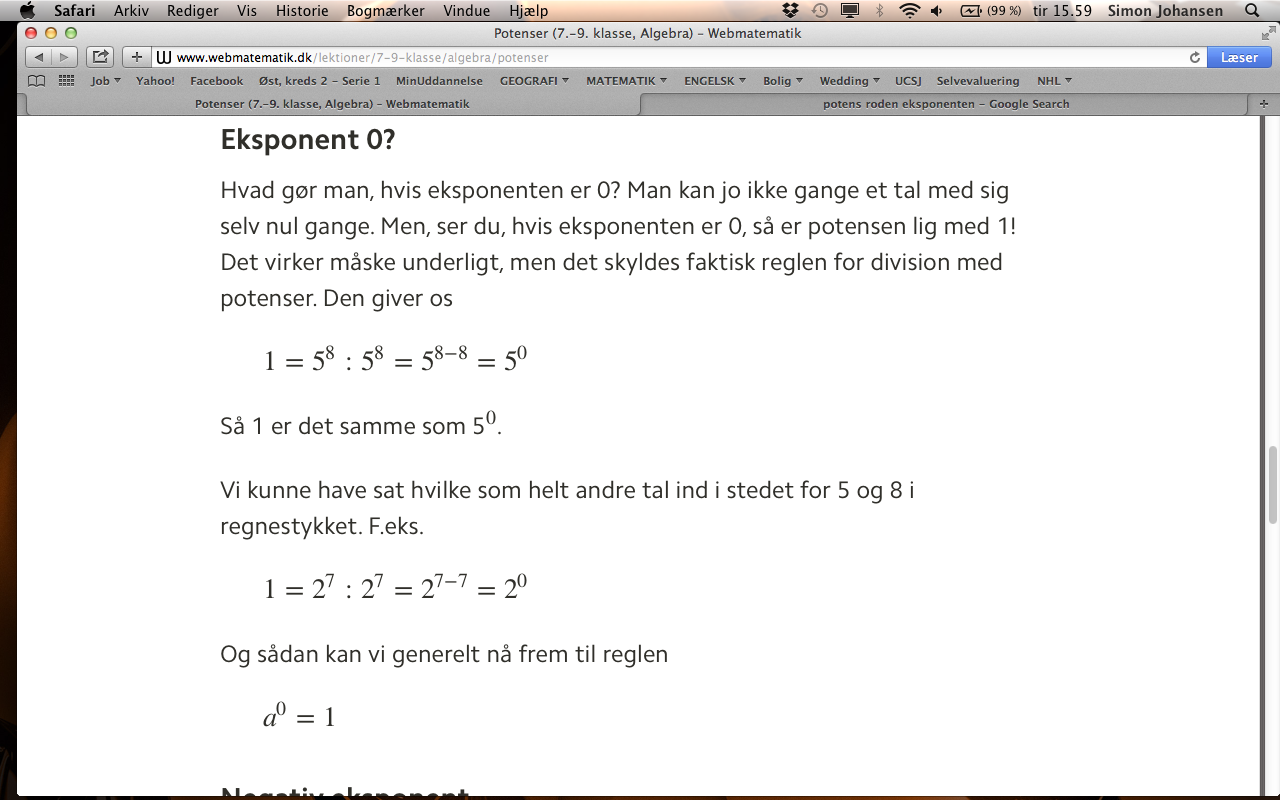 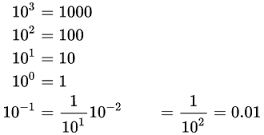 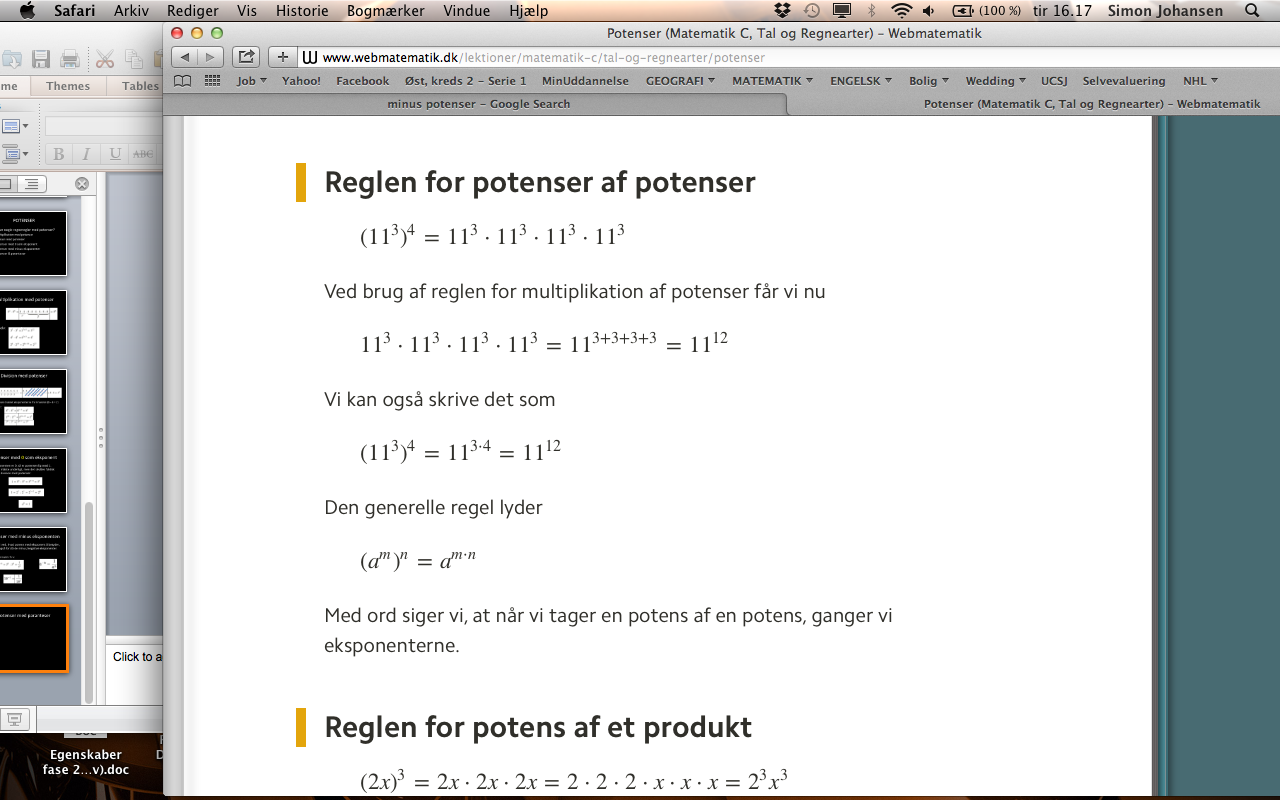 Kvadrattal Et kvadrattal er et naturligt tal, der er opløftet til 2. potens.F.eks. 4 er et kvadrattal, fordi 22 = 4 36 er et kvadrattal, fordi 62 = 6 KvadratrodFor at udregne kvadratrødder skal du finde det tal som ganges med sig selv to gange giver resultatet. betyder at du skal finde den rod (tallet) som ganget med sig selv to gange giver 36, altså 6 F.eks.     		Kvadratrod regneregler: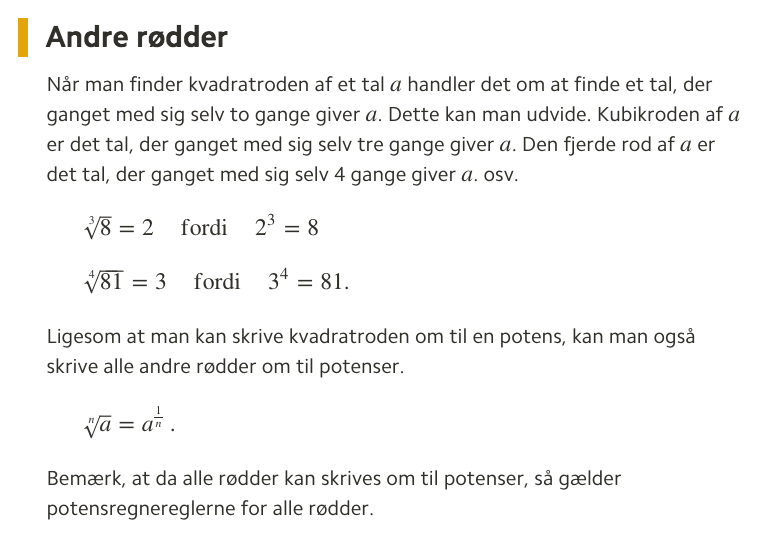 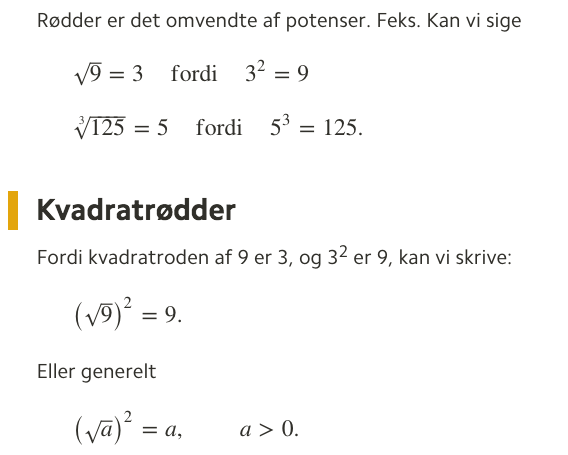 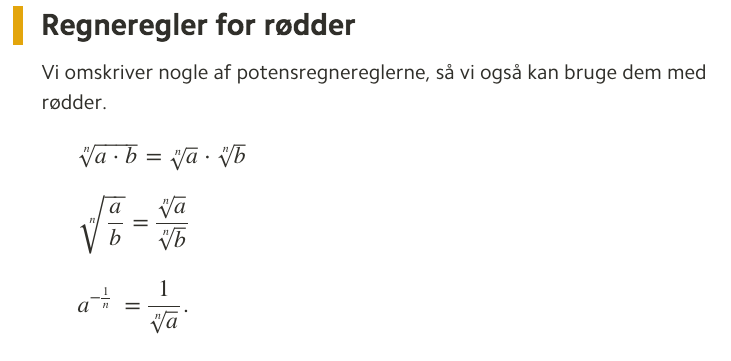 Parenteser En plus parentes kan hæves eller sættes uden at leddenes fortegn ændres F.eks. 4x + (4-3x) = 4x + 4 -3xEn minusparentes hæves ved at ændres fortegn på alle leddene i parentesen. F.eks. 5a – (2b + 3a) = 5a – 2b –3a Parentesregler 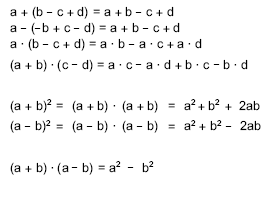 Primtal Et primtal er et naturligt tal, som netop har 2 divisor, nemlig 1 og tallet selv.
De først 17 primtal er: 2, 3, 5, 7, 11, 13, 17, 19, 23, 29, 31, 37, 41, 43, 47, 53 og 59 Sammensat tal Et naturligt tal, der ikke er et primtal, kan på netop én måde skrives som et   gangestykke af primtal:
       		21 = 3 · 7 			21 er et sammensat tal
     	1827 = 32 · 7 · 29 		1827 er et sammensat tal Addition Når man lægger tal sammen, foretager men en addition.     1  1  667 + 567 1234 7 + 7 er 14. 4 placeres under stregen og 1 i mente. 6 + 6 er 12 og 1 i mente er 13. 3 placeres under stregen og 1 i mente. 6 + 5 er 11 og 1 i mente er 12. Addition (lægge sammen) med decimaltal
Et tal, der indeholder et komma, kaldes et decimaltal. Cifrene efter kommaet er decimaler. Når du regner med decimal tal, så husk kommaerne skal stå over hinanden.     1  1  6,67 + 5,67 12,34 7 + 7 er 14. 4 placeres under stregen og 1 i mente. 6 + 6 er 12 og 1 i mente er 13. 3 placeres under stregen og 1 i mente. Du er nu nået til kommaet, så placere nu dette under stregen. 6 + 5 er 11 og 1 i mente er 12. Subtraktion (trække fra) også med decimaltal Når man trækker et tal fra et tal, foretager man en subtraktion. Lånemetoden:          10  1234 - 745      9       1010  1234 - 745     89 10 10 10  1234 - 745   489 Kontrol 745 + 489 = 1234 Subtraktion (trække fra) med decimaltal
Et tal, der indeholder et komma, kaldes et decimaltal. Cifrene efter kommaet er decimaler. Når du regner med decimal tal, så husk kommaerne skal stå over hinanden. 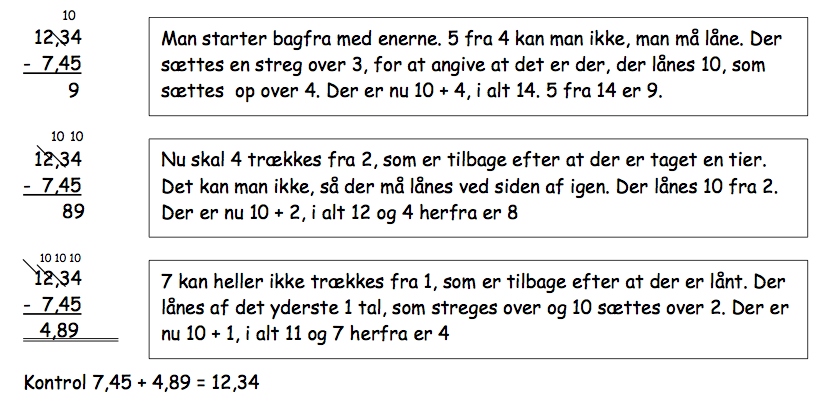 Multiplikation (gange) Når man ganger et tal med et andet, foretager man en multiplikation. Multiplikation er gentagende addition. Man ganger med 10 ved at sætte et nul bagefter tallet, eller flyt kommaet en til venstre:                       1 x 10 = 10           27 x 10 = 270            2,7 x 10 = 27 Man ganger med 100 ved at sætte 2 nuller bagefter tallet, eller flyt kommaet 2 til venstre:                 4 x 100 = 400        25 x 100 = 2500         25,6 x 100 = 2560 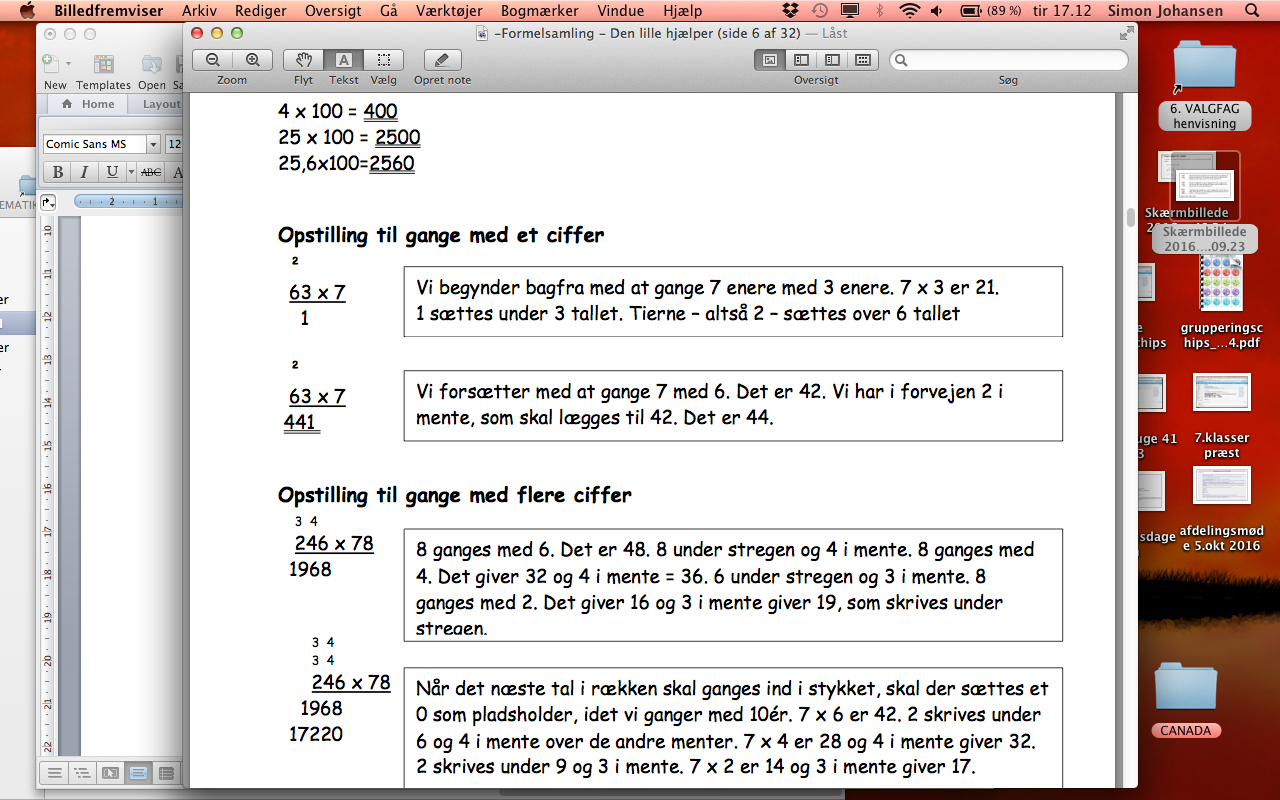 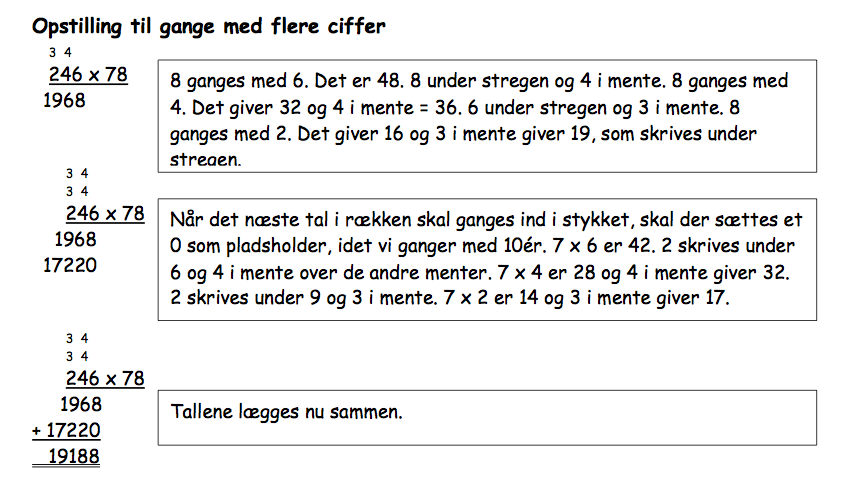 Multiplikation (gange) med decimaltal 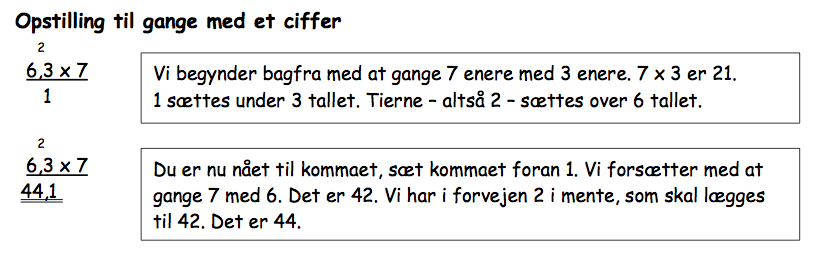 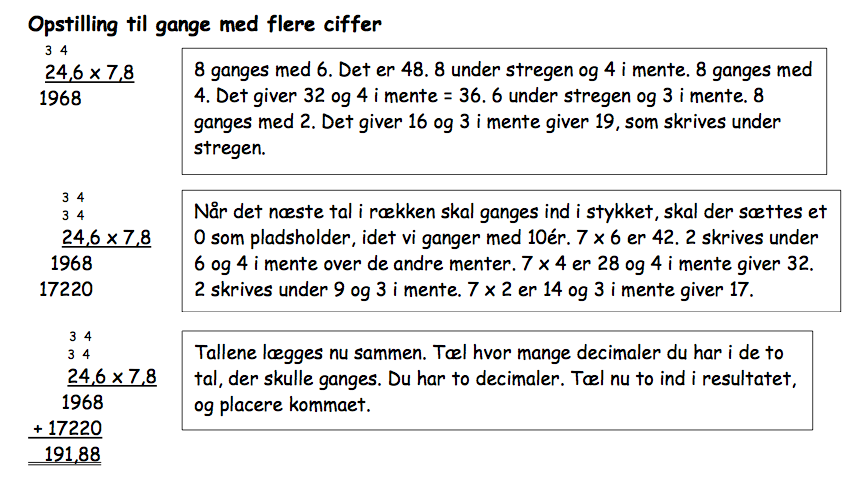 Andre multiplikations metoder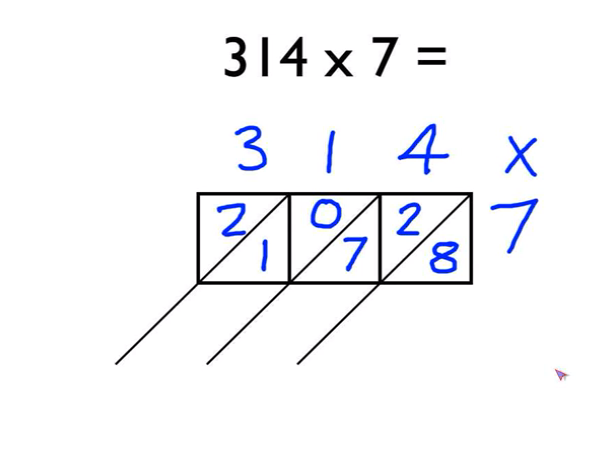 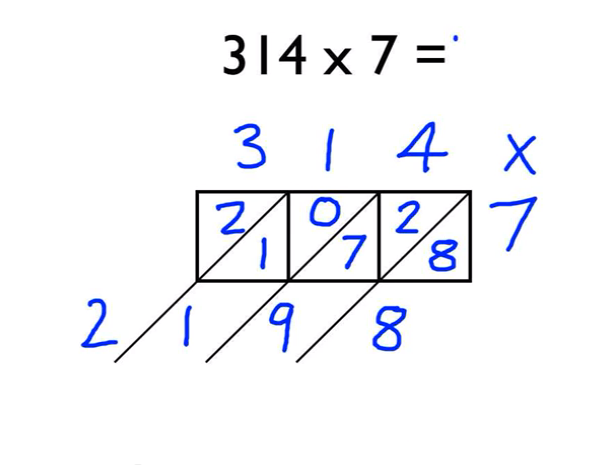 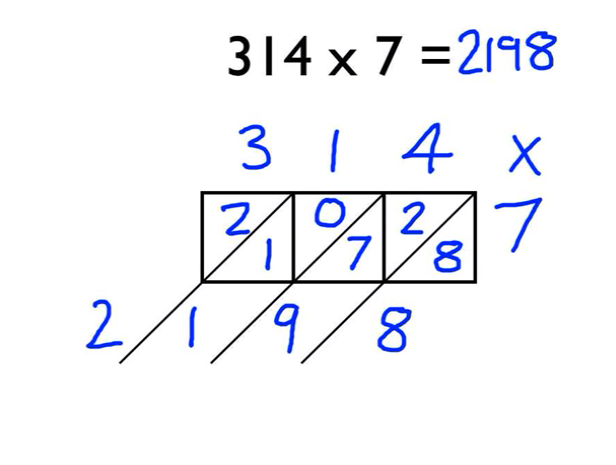 Kan også bruges med decimaler: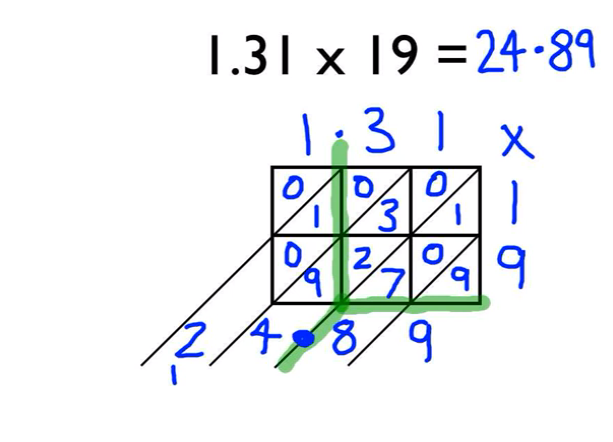 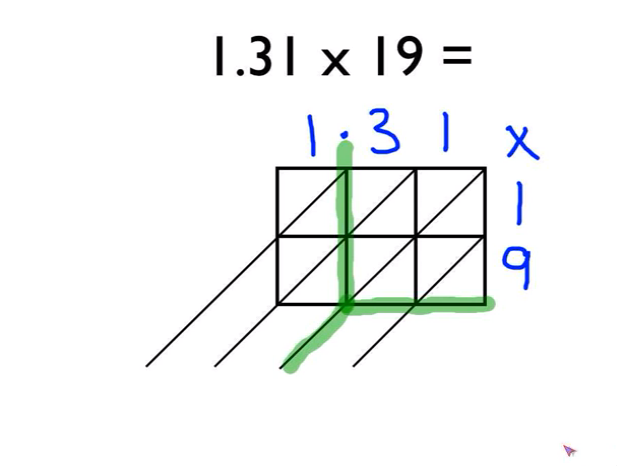 Division (at dele) Division – kort metode:588 : 4 		Først ser vi hvor mange gange går 4 op i 5? 1 gang med 1 i rest. 1588 : 4 = 1  		Med 1 i rest bliver 8 nu til 18. Hvor mange gange går 4 op i 18? 4 gange med 2 i rest.  1 2588 : 4 = 14		Med 2 i rest bliver 8 nu til 28.			Hvor mange gange går 4 op i 28? 7 gange med ingen rest.  1 2588 : 4 = 147	Færdig da der er ikke flere i rest.Division – kort metode (med decimaler):657 : 4 		Først ser vi hvor mange gange går 4 op i 6? 1 gang med 2 i rest. 2657 : 4 = 1  		Med 2 i rest bliver 5 nu til 25. Hvor mange gange går 4 op i 25? 6 gange med 1 i rest.  2 1657 : 4 = 16		Med 1 i rest bliver 7 nu til 17.			Hvor mange gange går 4 op i 17? 4 gange med 1 i rest.  2 1  1657,0 : 4 = 164	Med 1 i rest bliver ,0 nu til 10.			Hvor mange gange går 4 op i 10? 2 gange med 2 i rest.  2 1  1  657,00 : 4 = 164,2	Med 1 i rest bliver 0 nu til 20.			Hvor mange gange går 4 op i 20? 5 gange med ingen i rest.  2 1  1  2657,00 : 4 = 164,25	Færdig da der er ikke flere i rest.657 : 4 = 164,25Division med store tal (ved hjælp af brøk metoden)612 : 36 		Først laver vi divisions stykket om til en brøk.  			Nu forkorter vi brøken med f.eks. 2 (fordi 2 går op i begge tal)  			Nu forkorter vi brøken med f.eks. 2 igen (fordi 2 går op i begge)  			Nu har vi en brøk der har et ciffer i nævneren. Så kan vi bruge ”kort metoden”.153 : 9 		Først ser vi hvor mange gange går 9 op i 1? Det kan den ikke. Så ser vi hvor mange gange 9 går op i 15? 1 gang med 6 i rest.   6153 : 9 = 1  		Med 6 i rest bliver 3 nu til 63. Hvor mange gange går 9 op i 63? 7 gange med ingen rest.   6153 : 9 = 17 	 	Dvs. at 9 går op i 153, 17 gange. 612 : 36 = 17	Og 36 går op i 612, 17 gange. Multiplikation og division med positive og negative tal 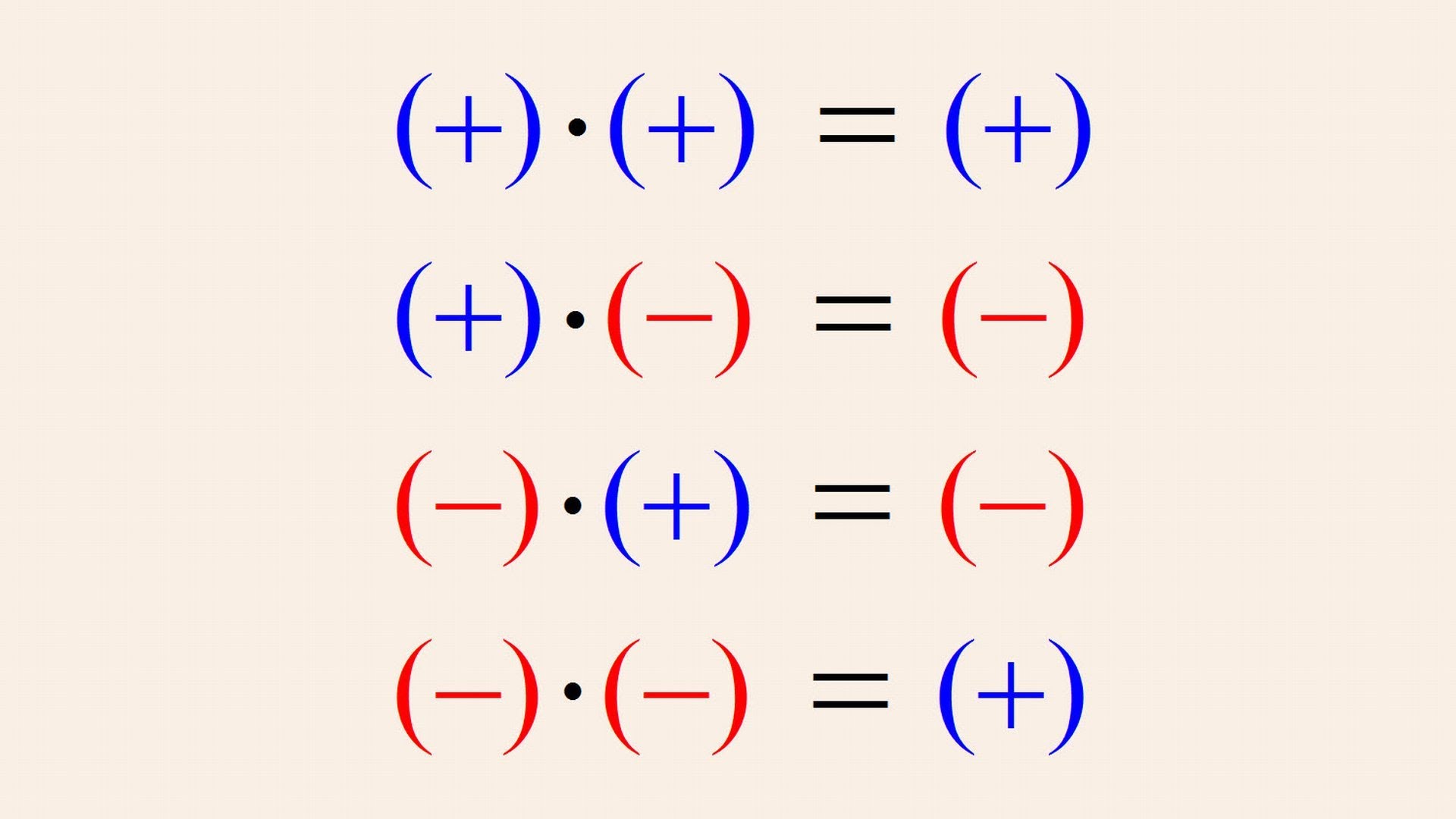 Hvis man ganger eller dividere to positive tal med hinanden, bliver resultatet et positivt tal. 				F.eks. 3x4= 12 Ex. 12/4=3Hvis man ganger eller dividere et positivt tal med et negativt tal bliver resultatet et negativt tal. 				F.eks 3 x (–4) = - 12 Ex. 12/-4= -3Hvis man ganger eller dividere to negative tal med hinanden bliver resultatet positivt.                   F.eks (-3) x (-4) = 12 Ex. –12/-4= 3 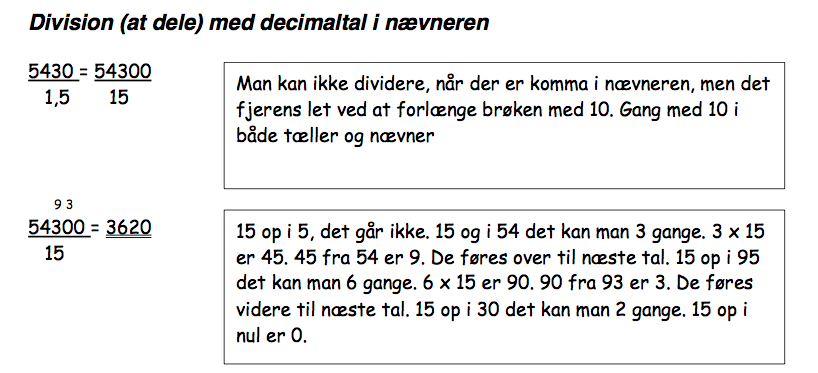    	Med sådan et divisionsstyk kan vi bruge brøk metoden og derefter kort metoden.Division med negative og positive tal:   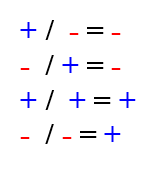 Brøker En brøk består af to dele. Den ene står oven på brøkstregen og tæller hvor mange af stykkerne der er taget. Den anden står for neden og siger hvor mange stykker den var delt i. 
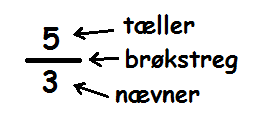 Når tælleren er mindre end nævneren kaldes det for en ægte brøk. Ægte brøker har  altid en værdi mellem 1 og 0.Når tælleren er større end nævneren kaldes det for en uægte brøk. Uægte brøker har altid en værdi større end 1.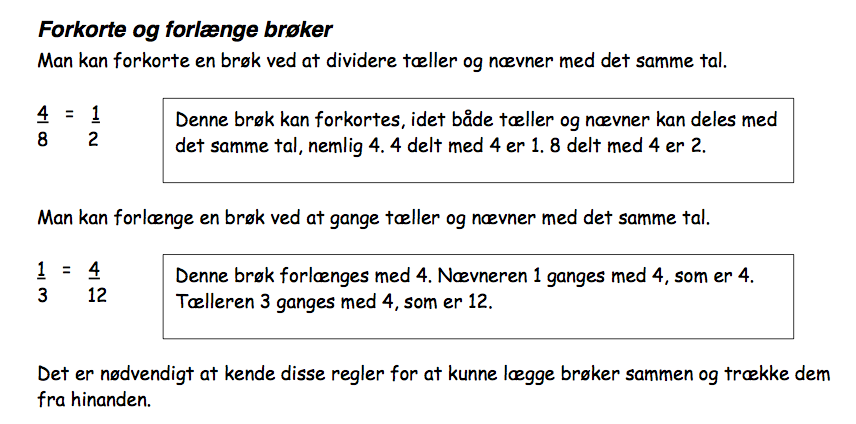 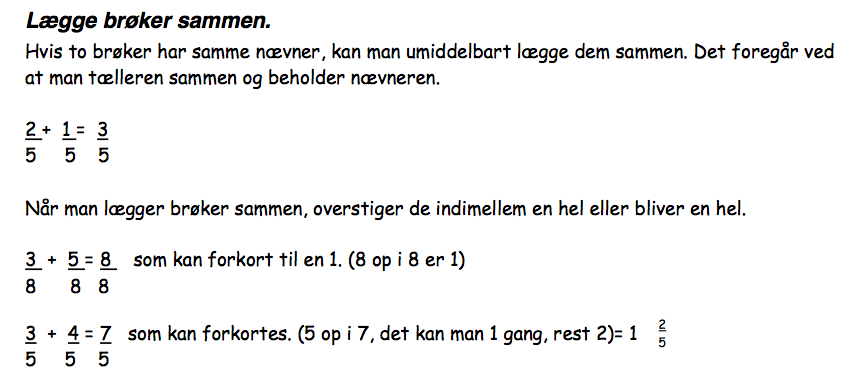 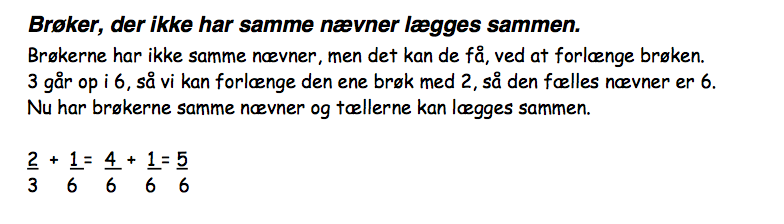 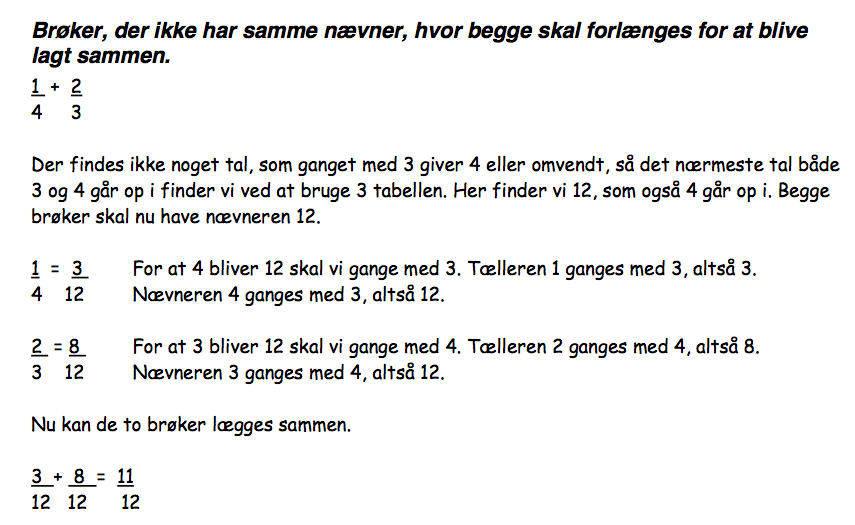 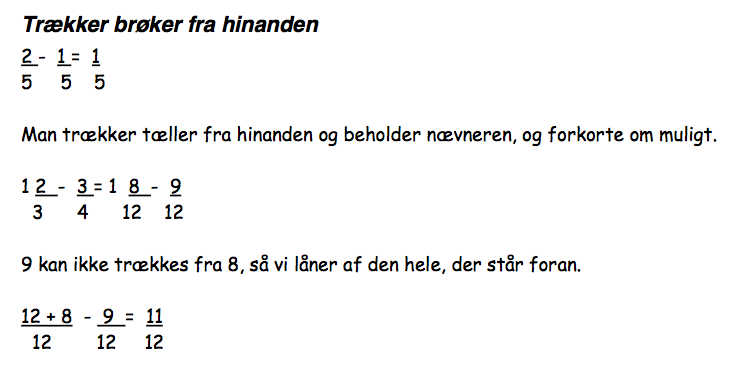 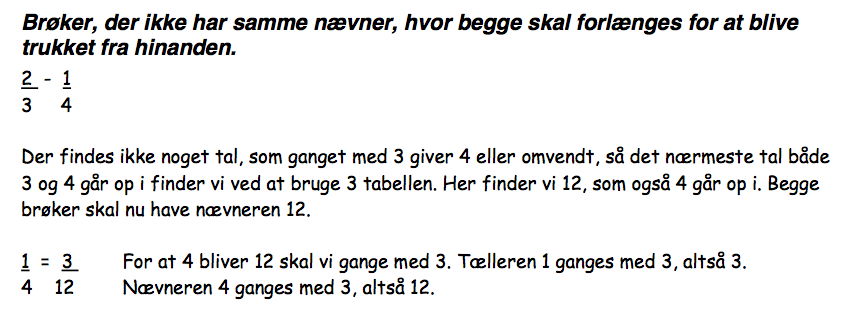 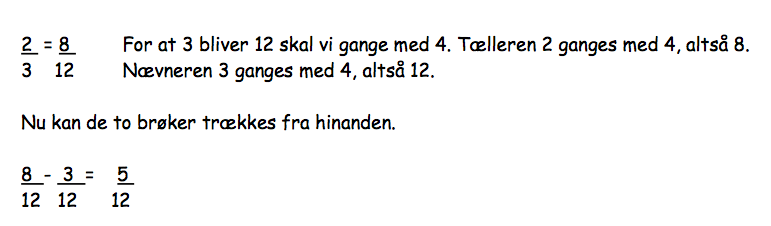 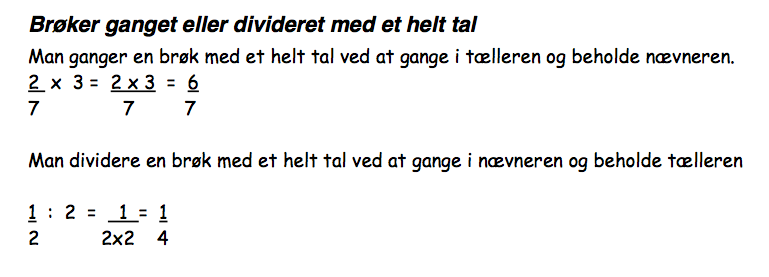 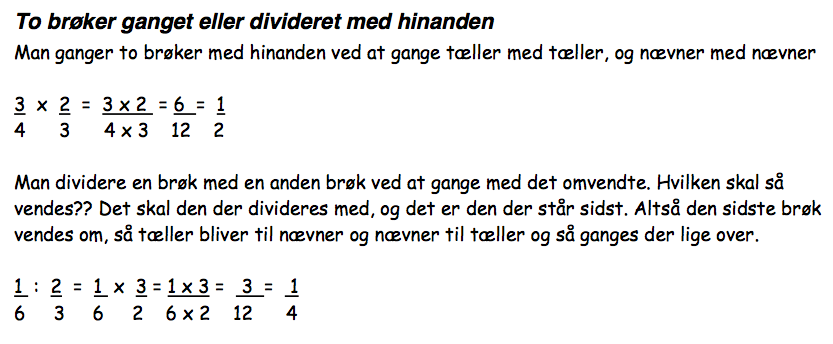 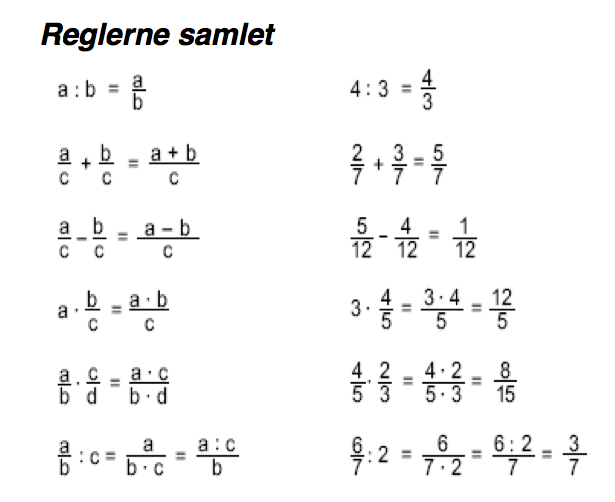 Procent Procent betyder hundrededele. Betegnelsen for procent er %. F.eks. 15% = 15 hundrededele =  = 0,15  I en forretning gives 25 % rabat på alle varer. Det betyder, at der trækkes  fra varens pris. Et par sko koster 399,00 kr. Rabatten er 25 % 399 kr. x 0,25 = 99,75 kr. 	eller        = 99,75 kr. Rabatprisen bliver så 399,00 – 99,75 = 299,25 kr. En vare koster uden moms 10025,25 kr. Momsener 25%. 10025,25 x 0,25 = 2506,312 kr.        eller           = 2506,312 kr.    Varens pris incl. moms er 10025,25 kr. + 2506,312 kr. = 12531,562 kr.
Afrundet er varens pris 12531,56 kr.Hvis 15 % er 750 kr. Hvad er 100 % så? Det beregner man ved at finde ud af hvad er 1 %. 15% = 750 Dividere med 15 på begge sider af lighedstegnet 1% = 50
100% = 50 x 100 = 5000 kr. eller Stil en ligning op:   Find x.    = 5000 kr.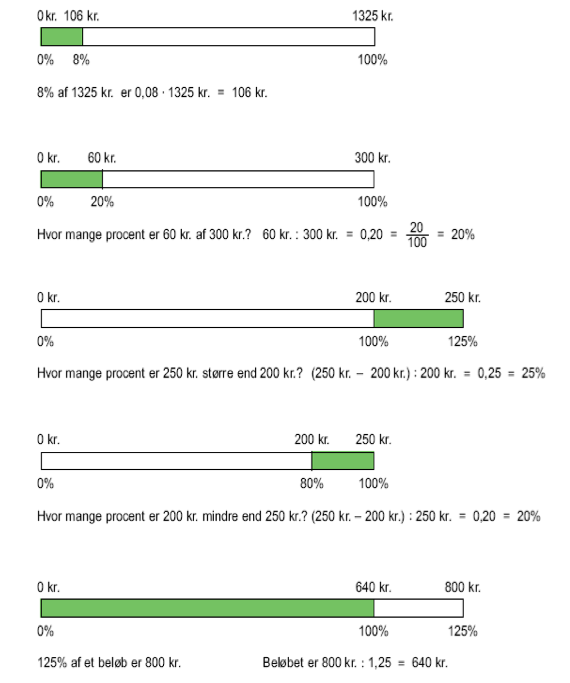 Brøker, procent og decimaltal Et tal kan omskrives fra procenttal til brøk ved at skrive procenttallet som hundrededele og derefter forkortes mest muligt. F.eks. 60% = 60/100 = 30/50 = 15/25 = 3/5 Da procent betyder hundrededele, omskrives et procenttal til decimaltal ved at dividere med hundrede. F.eks. 47% = 47/100 = 0,47  Hvis en brøk skal omskrives til procent, forlænges brøken enten til hundrededele eller omskrives til decimaltal. F.eks. 3/20 = 15/100 = 15% = 0,15 F.eks. 4/9 = 4,00 : 9,00 = 0,44 (herefter ganges det med 100) = 44% Nogle brøker bruges så ofte, at det kan være hensigtsmæssigt at lære deres omskrivninger udenad. Det gælder bl.a. disse brøker 1/20 = 5% 		1/4 = 25% 		1/10 = 10% 		1/3 = 33,33% 	 1/8 = 12,5% 		1/2 = 50% 		1/5 = 20% 		3/4 = 75% Ved omskrivning af et decimaltal til brøk er antallet af decimaler afgørende for, om tallet skal omskrives til tiendedele, hundrededele, tusindedele osv. Derefter forkortes brøken hvis det er muligt. F.eks.    0,4 = 4/10 = 2/5 	 0,35 = 35/100 = 7/20 	   0,06 = 6/100 = 3/50 0,375 = 375/1000 = 3/8 Geometriske figurer Rektangel. Alle vinkler er 90 grader. Linjerne er lige lange to og to.            Kvadrat. Alle vinkler er 90 grader. Alle 4 sider er lige lange.        Rombe. Diagonalerne står vinkelret på hinanden og deles på midten. Parallelogram. Siderne er to og to parallelle og lige lange. Trapez. De to modstående sider er parallelle. Længde, areal & rumfangLængde (1 dimension)Længde er en afstand (fra f.eks. A til B) Måles i f.eks. cm (centimeter)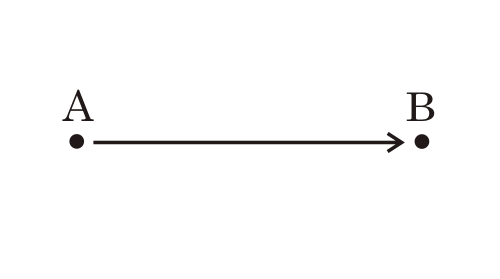 Areal (2 dimensioner)Areal er størrelsen af en flade (f.eks. overfladen af en firkant ABCD)Arealet findes ved at gange længden (AB eller DC) med højden (AD eller BC) Måles i f.eks. cm2 (kvadratcentimeter)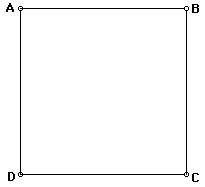 Rumfang/Volume (3 dimensioner)Rumfang eller volumen er hvor meget en figur kan rummeRumfanget findes ved at f.eks. gange længde (AB) med bredde (BC) og så med dybde (CF)  Måles i f.eks. cm3 (kubikcentimeter)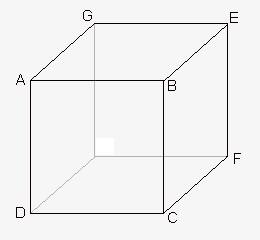 Areal af: Trekant, rektangel, trapez, parallelogram og cirklen Trekant 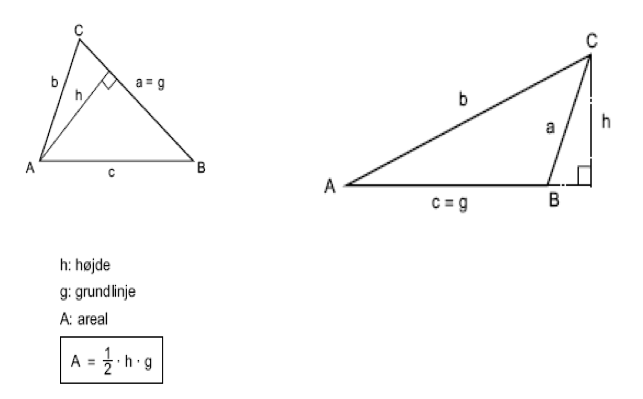 Rektangel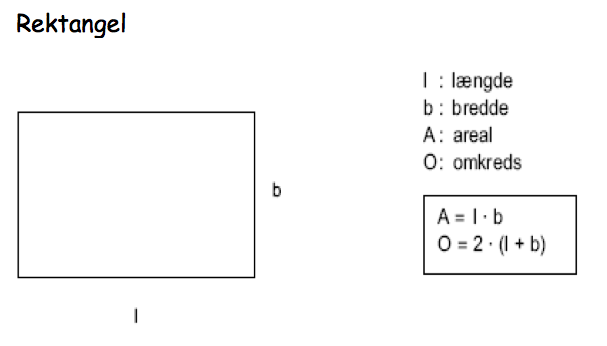 Trapez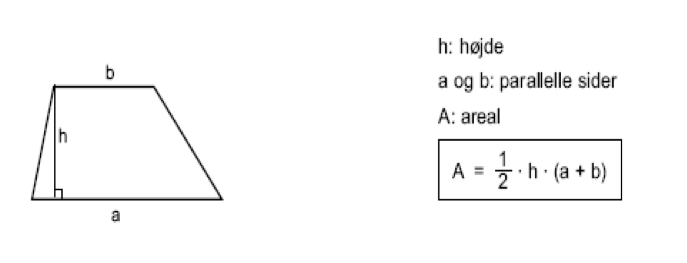 Parallelogram 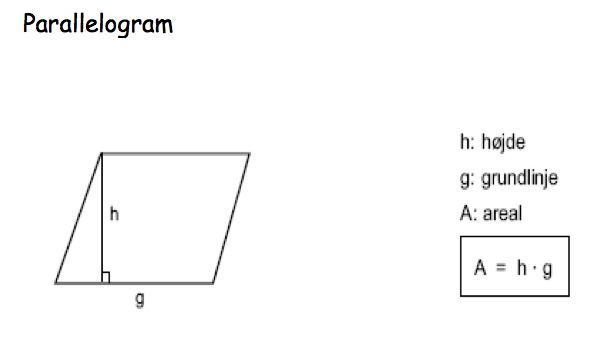 Cirklen 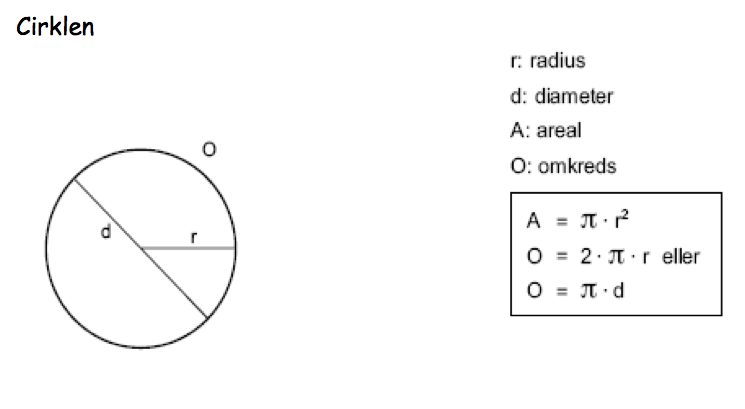 Overfladeareal De samlet overlade af en figur findes ved at udregne arealet af de enkelte flader, når figuren er udfoldet. Omkreds Beregning af omkreds af hvilken som helst figur gøres ved at måle stregens længde rundt om selve figuren. F.eks.Længden er 8 cm, bredden er 4 cm. Omkreds: 8 + 8 + 4 + 4 = 24cm 		eller		8 + 4 = 12 x 2 = 24cm Rumfang (Volume)En figurs rumfang er et udtryk for, hvor meget figuren fylder eller rummer. Dette kan også hedde volumen. Rumfang/Volumen måles i kubik, som vises ved det lille 3 tal over måleenheden F.eks. Cm3Kasse, prisme, cylinder, kegle, pyramide og kugle Kasse 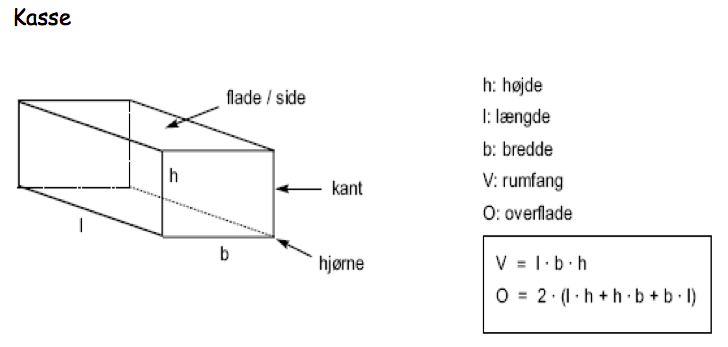 Prisme 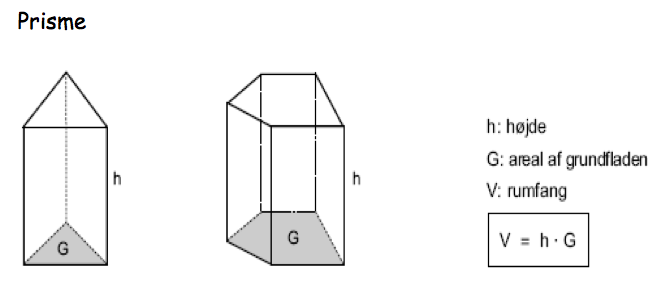 Cylinder 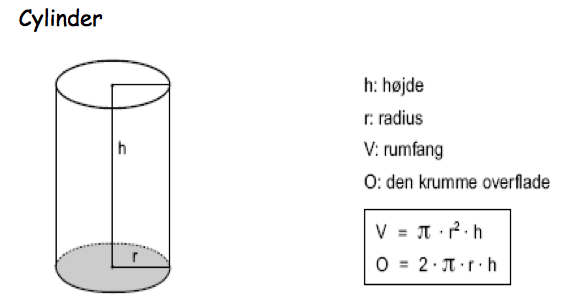 Kegler 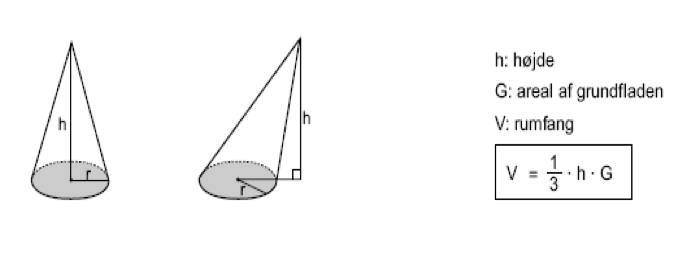 Pyramide 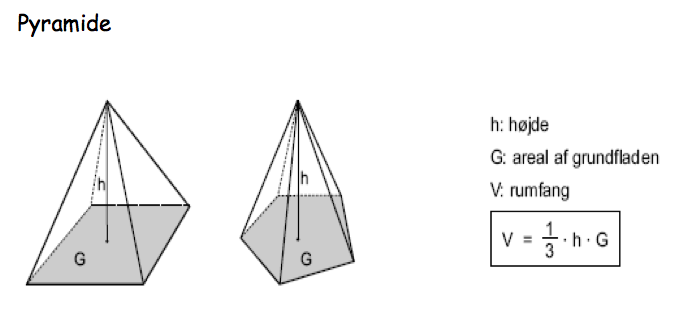 Kugle 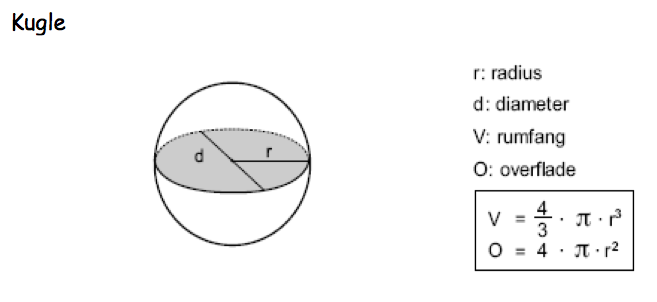 